I-MERKEZ TARAFINDAN DÜZENLENEN BİLİMSEL TOPLANTILARToplantının Adı	: Türkiye-Yunanistan-Kıbrıs: Çatışmalı ÜçlüTarih	: 31 Mart 2011Düzenlendiği Yer 	: TÜSİADKatılımcı Sayısı 	 : 70Toplantının Adı	: Avrupa Birliği Yolunda Kıbrıs Sorunu ve Çözüm 	  Önerileri, Müzakere Bilgilendirme SemineriTarih	: 15 Nisan 2011Düzenlendiği Yer 	: Boğaziçi ÜniversitesiKatılımcı Sayısı 	 : 80Toplantının Adı	: European Weekend School  “Accession to the 	  EU: Expectations and Realities” Tarih	: 5-7 Mayıs 2011Düzenlendiği Yer 	: Boğaziçi ÜniversitesiKatılımcı Sayısı 	 : 200Toplantının Adı		: Arap Dünyasında Demokratik Dönüşüm  Engeller ve UmutlarTarih	: 18 Mayıs 2011Düzenlendiği Yer 	: TÜSİADKatılımcı Sayısı 	 : 50Toplantının Adı		: The EU and Turkey in their Neighbourhood(s):   Activism, Power and Integration”Tarih				: 15-16 Eylül 2011Düzenlendiği Yer 	: Boğaziçi ÜniversitesiKatılımcı Sayısı 	 : 50Toplantının Adı		: Turkish Foreign Policy and the EU in the Aftermath   of the Arab SpringTarih				: 15 Kasım 2011Düzenlendiği Yer 	: Boğaziçi ÜniversitesiKatılımcı Sayısı 	 : 150Toplantının Adı		: Batı Avrupa'da Yeni Sağın YükselişiTarih				: 18 Kasım 2011Düzenlendiği Yer 	: Boğaziçi ÜniversitesiKatılımcı Sayısı 	 : 70Toplantının Adı		: Doğu Akdeniz’de Stratejik DenklemTarih				: 2 Aralık 2011Düzenlendiği Yer 	: Boğaziçi ÜniversitesiKatılımcı Sayısı 	 : 100Toplantının Adı		: Kıbrıslı Türk Kimliği Üzerine PerspektiflerTarih				: 7 Aralık 2011Düzenlendiği Yer 	: Boğaziçi ÜniversitesiKatılımcı Sayısı 	 : 70Toplantının Adı                         : 8. Boğaziçi Buluşması: Yeni Anayasa Sürecinde İnsan HaklarıTarih			              : 25-26 Aralık 2011Düzenlendiği Yer                     : Boğaziçi ÜniversitesiKatılımcı Sayısı                         : 120II-MERKEZ ÜYELERİNİN KATILDIKLARI BİLİMSEL TOPLANTILARToplantının Adı	: Europe’s SecularityKatılan Merkez Üyesi	: Hakan YılmazTarih	: 24 Ocak 2011	Düzenlendiği Yer	: Londra, İngiltereSunulan Bildirinin Adı	: “Islam and Secularism in Turkey: Consitutional Issues and 	  Public Attitudes". Talk given at the colloquium entitled ‘Europe’s	  Secularity’. Organized by the European Institute and the   Forum for European Philosophy”Toplantının Adı	: Moving Towards a Global Secular AgeKatılan Merkez Üyesi	: Hakan YılmazTarih	: 29 Mart 2011	Düzenlendiği Yer	: Londra, İngiltereSunulan Bildirinin Adı	: “Religious Attitudes and Foreign Policy Preferences in the 	  Public Opinion: Evidence from Turkey and Europe”Toplantının Adı	: European Strategy and Policy Analysis System (ESPAS) 	  Regional Conference -Wider Europe in 2030:  	  Foresights and ChallengesKatılan Merkez Üyesi	: Hakan YılmazTarih	: 12 Eylül 2011	Düzenlendiği Yer	: AnkaraSunulan Bildirinin Adı	: “Universalisation of Values and a Sense of Common Humanity 	   in the Information Age?”Toplantının Adı	: International Conference on the Arab Spring	 	  Katılan Merkez Üyesi	: Sinem KavakTarih	: 13-16 Ekim 2011	Düzenlendiği Yer	: Paris, FransaSunulan Bildirinin Adı	: “A Spring for Arabs or Are the Bells Ringing for the 	  Whole World:  Avoiding Culturalism and Pursuing 	  Material Factors Lying Beneath?”III-MERKEZ AĞIRLIKLI, MERKEZİN KATKISIYLA YAPILAN ÇALIŞMALARA DAYANDIRILARAK YAYINLANAN BİLİMSEL YAYINLARKitapYılmaz, H., Perceptions of Islam in Europe: Culture, Identity and the Muslim “Other”, Edited with a preface and introduction by Hakan Yılmaz, Çağla Aykaç, London: I.B. Tauris, 2011.  Contributions by Hakan Yılmaz, Çağla Aykaç, Deniz Kandiyoti, Gerard Delanty, Gerdien Jonker, Jeffrey Haynes, Katarzyna G. Sosnowska, Kenan Çayır, Sara Silvestri, Sia Anagnostopoulou, Stephanos Pesmazoğlu, Welmoet Boender. Kirişçi, K., Democracy Diffusion: The Turkish Experience, in Linden, Ronald (ed.) Turkey and its Neighbors: Foreign Relations in Transition (Lyne Rienner, 2011).Kirişçi, K., Turkey’s Middle Eastern Assets, in T. Behr (ed.) Hard Choices: The EU’s Options in a Changing Middle East (Helsinki: FIIA, 2011).MakaleKirişçi, K., “Comparing the neighborhood policies of Turkey and the EU in the Mediterranean” in M. Benli-Altunışık, K. Kirişçi, N. Tocci, Turkey; Reluctant Mediterranean Power, GMF, Mediterranean Paper Series, 2011.  (Accessible from:  http://www.gmfus.org/publications/publication_view?publication.id=1586)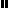 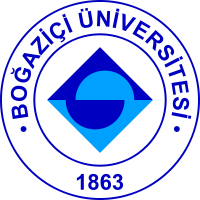 